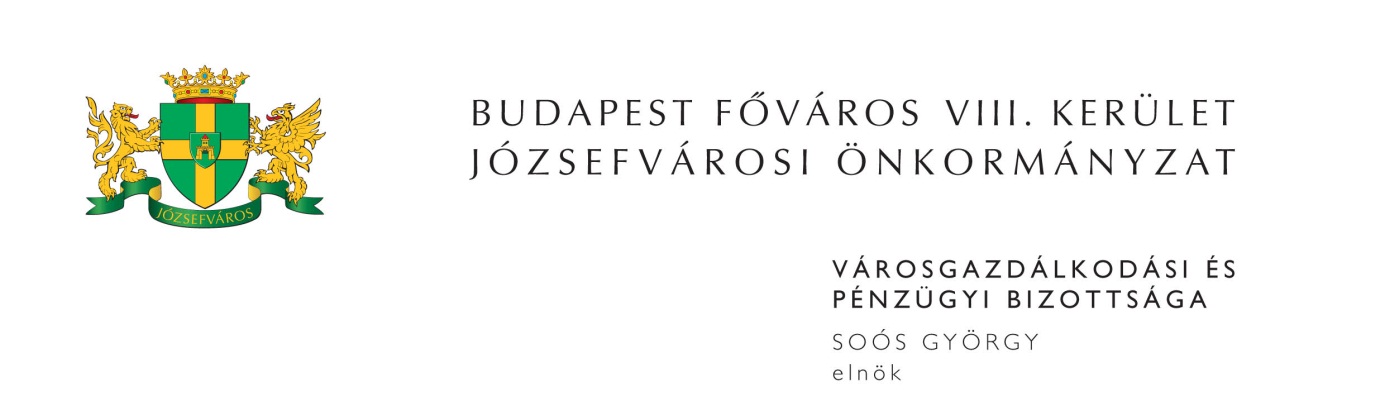 M E G H Í V ÓBudapest Józsefvárosi Önkormányzat Városgazdálkodási és Pénzügyi Bizottsága2015. évi 18. rendes ülését2015. június 15-én (hétfőn) 1300 órárahívom össze.A Városgazdálkodási és Pénzügyi Bizottság ülését a Józsefvárosi Polgármesteri HivatalIII. 300-as termében (Budapest, VIII. Baross u. 63-67.) tartja.Napirend1. Zárt ülés keretében tárgyalandó előterjesztések(írásbeli előterjesztés)Javaslat a Corvin Sétány Program keretén belül bérleti jogviszony cserelakással történő megváltására (PÓTKÉZBESÍTÉS)Előterjesztő: Csete Zoltán - a Rév8 Zrt. mb. cégvezetőjeA Budapest VIII. kerület Kisfaludy u. …………… szám alatti ingatlanra vonatkozó elővásárlási jogról való lemondás Előterjesztő: Dr. Hencz Adrienn - a Gazdálkodási Ügyosztály vezetőjeJavaslat az „Energiaracionalizálás Józsefvárosban projekthez kapcsolódó külső nyílászárók javítási munkái vállalkozói szerződés keretében” tárgyú közbeszerzési eljárás eredményének megállapítására (PÓTKÉZBESÍTÉS)Előterjesztő: Fernezelyi Gergely DLA - a Városfejlesztési és Főépítészi Ügyosztály vezetője2. Közbeszerzések(írásbeli előterjesztés)Javaslat „Budapest-Józsefváros, Magdolna Negyed Program III.” (azonosító szám: KMOP-5.1.1/B-12-k-2012-0001), „Családfejlesztési szolgáltatás keretében Szociális Lakhatási Technikai Segítségnyújtás biztosítása” tárgyú közbeszerzési eljárás eredményének megállapítására (PÓTKÉZBESÍTÉS)Előterjesztő: Csete Zoltán - a Rév8 Zrt. mb. cégvezetőjeJavaslat a „Magdolna Negyed Program III. Közterület program keretében térfigyelő kamerarendszer kiépítése” tárgyú közbeszerzési eljárásban az ajánlattevők alkalmasságának megállapítására (PÓTKÉZBESÍTÉS)Előterjesztő: Bajusz Ferenc - a Közterület-felügyeleti Ügyosztály vezetője3. Beszerzések(írásbeli előterjesztés)„A Polgármesteri Hivatal helyiségeinek temperálása” tárgyú, közbeszerzési értékhatárt el nem érő beszerzési eljárás eredményének megállapítása (PÓTKÉZBESÍTÉS)Előterjesztő: Dr. Balla Katalin - a Jegyzői Kabinet vezetője4. Gazdálkodási ÜgyosztályElőterjesztő: Dr. Hencz Adrienn - ügyosztályvezető(írásbeli előterjesztés)Közterület-használati kérelmek elbírálásaTulajdonosi hozzájárulás a Budapest VIII. kerület Delej utca 20. alatti ingatlan esővízlevezető vezetékek javításának közterületi munkáihozTulajdonosi hozzájárulás Budapest VIII. kerület Corvin Sétány 125 jelű tömb távhőellátás közműépítéshez5. Kisfalu Kft.Előterjesztő: Dr. Pesti Ivett - ügyvezető igazgató(írásbeli előterjesztés)Javaslat a Vajdahunyad utca 14. szám alatti Józsefvárosi Roma Önkormányzat helyiségeinek felújítására (PÓTKÉZBESÍTÉS)Javaslat az önkormányzati feladatokhoz és célokhoz kapcsolódó tevékenységet végző szervezetek kedvezményes bérleti díjának 2015. évre történő engedélyezésére (6 db)……………… új bérleti jogviszony létesítésére vonatkozó kérelme a Budapest VIII. kerület, Lujza u. 16. szám alatti önkormányzati tulajdonú nem lakás célú helyiségek vonatkozásábanAz ALZAMZAM Kft. bérbevételi kérelme a Budapest VIII. kerület, Német u. 4. szám alatti üres, önkormányzati tulajdonú nem lakás célú helyiségreMena Group Trade Kft. bérlő tevékenységi kör módosítására vonatkozó kérelme a Budapest VIII. kerület, Népszínház u. 16. szám alatti önkormányzati tulajdonú nem lakás célú helyiség vonatkozásábanA Moravcsik Alapítvány kérelme a Budapest VIII. kerület, Üllői út 60-62. szám alatti önkormányzati tulajdonú nem lakás célú helyiség bérleti díjának közös költség összegen történő megállapításáraMegjelenésére feltétlenül számítok. Amennyiben az ülésen nem tud részt venni, kérem, azt írásban (levélben, elektronikus levélben) jelezni szíveskedjen Soós György bizottsági elnöknek legkésőbb 2015. június 15-én az ülés kezdetéig. Budapest, 2015. június 10.	Soós György s.k.	elnök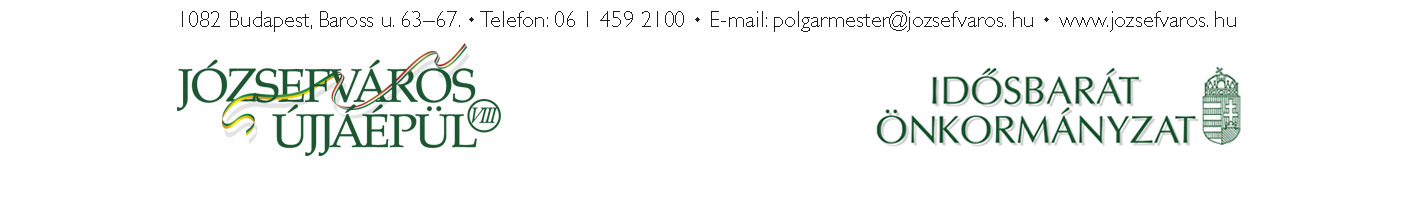 2